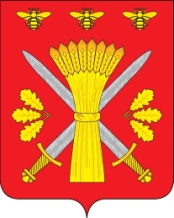 РОССИЙСКАЯ ФЕДЕРАЦИЯОРЛОВСКАЯ ОБЛАСТЬАДМИНИСТРАЦИЯ ТРОСНЯНСКОГО РАЙОНАПОСТАНОВЛЕНИЕ   от   05 октября  2016г.                                                                                                                          № 148                с.ТроснаОб утверждении схемы размещения рекламных конструкций на территории Троснянского районаОрловской области           В соответствии с федеральным законом от 13.03.2006 № 38-ФЗ «О рекламе», постановлением Правительства Орловской области от 21 ноября 2014 года № 360 «Об утверждении Порядка предварительного согласования схем размещения рекламных конструкций и вносимых в них изменений на территории Орловской области», на основании приказа Департамента государственного имущества и земельных отношений Орловской области от 05.08.2016 г. № 18 «О согласовании схемы  размещения рекламных конструкций на территории Троснянского района Орловской области»,         п о с т а н о в л я е т:         1. Утвердить схему размещения рекламных конструкций на территории Троснянского района Орловской области согласно приложению.        2. Контроль за исполнением настоящего постановления оставляю за собой.        3. Настоящее постановление опубликовать в газете "Сельские зори" и разместить на официальном сайте администрации Троснянского района.      Глава   района                                                                     А.И.Насонов